Draaiblad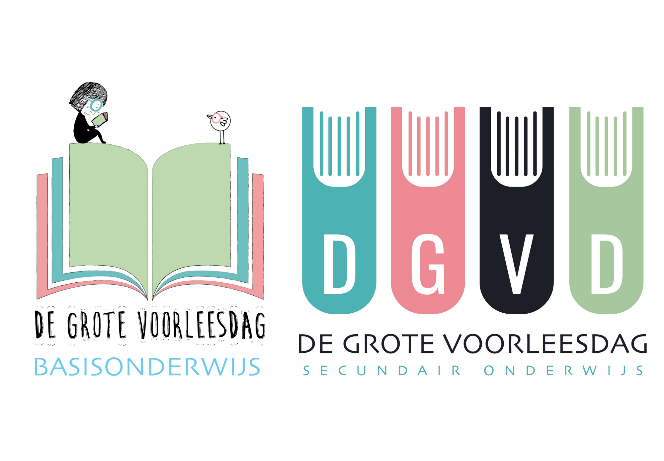 De Grote Voorleesdag21 tot 25 november 2022
Hieronder vind je een kort overzicht van de voorbereidende stappen die je kan zetten bij de Grote Voorleesdag. De rechterkolom kan je gebruiken voor aantekeningen. De materialen die we ontwikkelden voor De Grote Voorleesdag voor ouders op school zijn terug te vinden via https://degrotevoorleesdag.be/materialen/ De week van 10 oktober 2022De week van 24 oktober 2022De week van 7 november 2022De week van 14 november 2022De dag vóór jullie Grote VoorleesdagDe dag zelf van jullie Grote Voorleesdag (week van 21-25 november)De dagen na jullie Grote VoorleesdagOverleggen met schoolteamGeschikt moment zoeken voor De Grote VoorleesdagOuders uitnodigenAankondigen via website en andere digitale kanalenPosters ophangen (digitaal aangeleverd)Taakverdeling opmakenEvaluatieformulier opmaken Bedenk of en hoe je lokale pers wil betrekken Opvolgen inschrijvingen voorlees(groot)ouders en overzicht maken van voorlees(groot)oudersHerinneringsactie voeren van de Grote voorleesdagVoorleesboeken kiezen Eventueel ter herinnering de voorlezers contacterenMaterialen klaar zetten Nodige aankopen  Onthalen en bedanken van de voorlezers (zie ook het ‘Inspiratieblad om te bedanken’)Opruimen + alle materiaal terugbrengenFoto/PPT/film… maken voor op website, facebook…Eén foto/film/PPT… van de voorleesdag naar je ouderkoepel sturen met kort een woordje uitleg erbijBekijk het inspiratieblad ‘Wat na de Grote Voorleesdag?’ > momenteel enkel voor basisonderwijs